PATCH CONTEST
13TH Annual Competition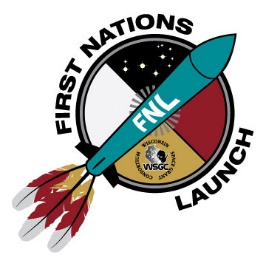 Deadline:  February 21, 2022Competition:	Design the 2022 First Nations Launch High-Power Rocket Competition Patch.Eligibility:  Undergraduate students attending a Tribal College or University (TCU), a Native American-Serving Nontribal Institution (NASNTI), and/or who are members of an active AISES (American Indian Science and Engineering Society) collegiate chapter.Themes:  Moon Challenge: GPS data logger 
Mars Engineering Challenge: Cold gas thruster systemNOTE:  Both themes must be incorporated into a single patch designMoon Challenge: 
Teams shall design and construct a dual deploy high-power rocket with a GPS data logger onboard. The flight shall be stable and reach an apogee of 3,000ft AGL. Teams shall reconstruct a 3D trajectory of the rocket flight from the data collected from liftoff until landing and plot it against a satellite imagery map. The trajectory plot will verify a stable ascent. Mars Engineering Challenge: Teams shall design and construct a dual deploy high-power rocket with a cold gas thruster system that controls the rocket’s Z-axis angular velocity (roll rate) during the coast phase of its ascent. At motor burnout, the thrusters shall increase the rocket’s roll rate from 0 revolutions per minute (rpm) to 120 rpm, maintain 120-240 rpm for 3 seconds, then decrease to 0 rpm before apogee. A gyroscope sensor and an external camera is required to verify the roll rate was achieved. An altitude range of 2,000 - 4,000 ft AGL is allowed. 

Required Lettering: 	2022First Nations Launch13th Annual (optional)Required Logos: Logos are available at https://spacegrant.carthage.edu/first-nations-launch/tools-and-tips/.NASAFNLMedium:  Design should be submitted in a digital format.  Hand-drawn designs may be converted to a digital image if selected.  Suggested tools for creating your design include but are not limited to:Adobe IllustratorPhotoshopInDesignMicrosoft Word
Shape:   Designs can be square or circular, no larger than a 4” diameter. A border must be a part of the final image.	Entry Information:  Submit entries to the Wisconsin Space Grant Consortium spacegrant@carthage.edu.  Subject line: FNL22_Patch ContestApplicant Information:NameHome Mailing AddressPhone NumberEmailAcademic InstitutionAISES Chapter (if applicable)Design entry must be entrant’s original design. It may not be copied or traced from another source. Evaluation Criteria:The following evaluation criteria will be equally weighted.Design AestheticsCommunication of Mission ThemesCommunication of the Spirit of FNLWinners:  Designer of the winning design will be awarded a $100 cash prize and their design will be the official 2022 competition patch distributed to all participants.  Last year’s winning patch design can be found at https://spacegrant.carthage.edu/first-nations-launch/patch-contest/.WSGC and the contest organizers:Reserve the right to not use any entries submitted for the patch contest.Will honor the original artwork composition as much as possible.  Changes made to the design will only be made when necessary to create the final patch design.Reserve the right to exclusively authorize the reproduction of the winning design. Reserve the right to utilize the patch imagery in future NASA, WSGC, and First Nations Launch marketing.Cannot confirm individual designs have been received.Have the right to use the winning applicant’s name and image without compensation.TEMPLATE (OPTION 1)TEMPLATE (OPTION 2)Name:Mailing Address:Phone Number:Email Address:Academic Institution:AISES Chapter (if applicable):Patch Description (please provide a brief description of your patch noting the meaning behind significant design elements):Name:Mailing Address:Phone Number:Email Address:Academic Institution:AISES Chapter (if applicable):Patch Description (please provide a brief description of your patch noting the meaning behind significant design elements):